100وسیله برای نصرت و یاری رسول الله جنوشته:گروه فرهنگی نصرت خاتم النبیین جhttp://www.icsfp.comترجمه: اسحاق دبیری/بسم الله الرحمن الرحیمالحمد لله رب العالمين والصلاة والسلام على أشرف الأنبياء والمرسلين، نبينا محمد وعلى آله وصحبه أجمعين، وبعد:نخستین رکن از ارکان بزرگ اسلام، همانا گفتن لا إله إلا الله و محمد رسول الله می‌باشد و قسمت دوم این شهادت یعنی: محمد رسول الله در خلال اموری که ذکر می‌شود. تحقق پیدا می‌کند: اولاً: تصدیق نمودن هر آنچه پیامبرص فرموده و یا به هر نحوی تایید کرده است، و نخستین آن‌ها این است که او فرستاده خدا است و او را برای هدایت همه انسان‌ها و اجنه فرستاده تا وحی خداوند را بوسیله قرآن و سنت که در بر گیرنده دین اسلام می‌باشند، تبلیغ کند، دینی که خداوند، بجز آن را نمی‌پذیرد. ثانیاً: اطلاعات و فرمانبرداری از پیامبرص و گردن نهادن در برابر هر حکمی که صادر می‌کند و کاملاً تسلیم او شدن و پیروی نمودن از سنت او و ترک کردن هر آنچه که با آن در تضاد می‌باشد. ثالثاً: محبت ورزیدن به پیامبرص بگونه‌ای که محبت او بالای محبت پدر و مادر، فرزند و حتی بیش از محبت نفس خویش قرار گیرد. آنگونه که باعث تعظیم، توقیر، نصرت و یاری او و دفاع از او گردد. پس هر مسلمانی برای اینکه ایمانش صحیح باشد و شرط دوم توحید را تحقق بخشیده باشد، باید برای تحقق بخشیدن این امر مهم یعنی محبت و مهرورزیدن به پیامبرص بکوشد. و نیز برای اینکه شهادتش پذیرفته شود که می‌گوید محمد رسول خدا است چون منافقین می‌گفتند:  ﴿نَشۡهَدُ إِنَّكَ لَرَسُولُ ٱللَّهِۗ وَٱللَّهُ يَعۡلَمُ إِنَّكَ لَرَسُولُهُۥ وَٱللَّهُ يَشۡهَدُ إِنَّ ٱلۡمُنَٰفِقِينَ لَكَٰذِبُونَ١﴾ [المنافقون: 1].یعنی: «ما گواهی می‌دهیم که تو حتماً فرستادۀ خدا هستی ـ خداوند می‌داند که تو فرستاده خدا هستی ـ ولی خدا گواهی می‌دهد که منافقان در گفته خود دروغگو هستند».پس می‌بینیم که شهادت آنان هیچ نفعی برایشان در بر نداشت، چون معنای شهادت را در خود تحقق نبخشیده‌اند. در اینجا برخی از اموری را که می‌توان بوسیله آن‌ها به حقیقت محبت عمل نمود، می‌آوریم تا بتوان بدین‌وسیله در قبال این حق که برای پیامبرص گذاشته شده است عمل نمود، و در برابر هجوم و حملات گمراه‌کننده‌ای که بر علیه پیامبرص پیش گرفته شده است جلوگیری کرد، و در برابر آن جان و مال و پدر و مادر و هر آنچه که داریم فدا کنیم؛ بلکه هرکس هر آنچه در توان دارد و به قدر امکان و توانایی خویش به این امر مهم جامه عمل بپوشد: تفکر نمودن در دلایل نبوت پیامبرص دلایلی که بطور قطع نبوت او را ثابت می‌کنند که اصل آن هم قرآن می‌باشد. یادگیری دلایلی که دلالت می‌کند بر وجوب اتباع و فرمانبرداری از پیامبرص و اقتداء به او از جمله: دلایل قرآنی، سنت و اجماع. آشنایی و آگاهی یافتن بر حفظ خداوند در قلب‌ها بوسیله سنت پیامبرص، و این امر هم در خلال زحمات بزرگی که اهل علم در طول تاریخ متحمل گشته‌اند شناخته می‌شود که آنان صحیح و غلط را از هم جدا کرده‌‌اند و به بهترین شیوه آن را جمع‌آوری نموده‌اند که امت پیامبرص در میان تمام امت‌های پیشین به این ویژگی برتری یافته است. اظهار محبت نمودن به او در دل‌ها و آن هم با یادآوری صفات پسندیده و زیبای او و خواندن شمایل و سجایای برگزیده او، و او تنها کسی است که تمام کمالات بشری را دارا می‌باشد. یادآوری فضیلت و احسان او در حق تک تک ما، زیرا او بود که دین خدا را بسوی ما آورد و آن را تکمیل و تبلیغ نمود. به دنبال هر کار خیری، خواه دنیوی باشد و یا اخروی، بعد از فضل و سنت پروردگار، او است که ما را موفق گردانیده و بوسیله او است که متنعم گشته‌ایم، زیرا او راهنمای ما بوده، پس خداوند او را جزای خیر دهد آنگونه که شایسته پیامبری او است. یادآوری اینکه او مهربانترین، مهرورزترین و حریص‌ترین کسی است بر امتش آنگونه که خداوند می‌فرماید:  ﴿ٱلنَّبِيُّ أَوۡلَىٰ بِٱلۡمُؤۡمِنِينَ مِنۡ أَنفُسِهِمۡۖ﴾ [الأحزاب: 6]. یعنی: «پیغمبر از خود مومنان نسبت به آنان اولویت بیشتری دارد».آشنایی و آگاهی بر آیات و احادیثی که مشعر بر فضل و عظمت و بزرگواری او نزد خداوند است، و نیز دال بر محبت ورزیدن خداوند و احترام و اکرام پروردگار برای پیامبرص می‌باشد.  ملتزم بودن به دستور خداوند که ما را امر می‌کند که به پیامبرص محبت بورزیم، بلکه محبت پیامبرص را بر نفس خویش مقدم بداریم. زیرا پیامبرص می‌فرماید: «لن يؤمن أحدكم حتى أكون أحب إليه من نفسه وولده ووالده والناس أجمعين».یعنی: «ایمان هیچ کدام از شماها تکمیل نمی‌گردد مگر اینکه من را از نفس خویش، فرزندان، پدر و مادر و از همه مردم بیشتر دوست بدارد».ملتزم بودن به فرمان خداوند که ما را دستور می‌دهد که با پیامبرص و سنت‌هایش مودبانه رفتار نماییم، خداوند می‌فرماید: ﴿يَٰٓأَيُّهَا ٱلَّذِينَ ءَامَنُواْ لَا تَرۡفَعُوٓاْ أَصۡوَٰتَكُمۡ فَوۡقَ صَوۡتِ ٱلنَّبِيِّ وَلَا تَجۡهَرُواْ لَهُۥ بِٱلۡقَوۡلِ كَجَهۡرِ بَعۡضِكُمۡ لِبَعۡضٍ أَن تَحۡبَطَ أَعۡمَٰلُكُمۡ وَأَنتُمۡ لَا تَشۡعُرُونَ٢﴾ [الحجرات: 2].یعنی: «ای کسانی که ایمان آورده‌اید، صدای خود را از صدای پیغمبر بلندتر مکنید، و همچنان که با یکدیگر سخن می‌گویید، با او به آواز بلند سخن مگویید تا نادانسته اعمالتان بی اجر و ضایع نشود».و باز می‌فرماید: ﴿إِنَّ ٱلَّذِينَ يَغُضُّونَ أَصۡوَٰتَهُمۡ عِندَ رَسُولِ ٱللَّهِ أُوْلَٰٓئِكَ ٱلَّذِينَ ٱمۡتَحَنَ ٱللَّهُ قُلُوبَهُمۡ لِلتَّقۡوَىٰۚ لَهُم مَّغۡفِرَةٞ وَأَجۡرٌ عَظِيمٌ٣﴾ [الحجرات: 3].  یعنی: «آنان که صدای خود را نزد پیامبر خدا پایین نموده و آهسته بر می‌آورند. کسانی‌اند که خداوند دل‌هایشان را برای پرهیزگاری پاکیزه و ناب داشته است. ایشان آموزش سترگ و پاداش بزرگی دارند».همچنین می‌فرماید: ﴿لَّا تَجۡعَلُواْ دُعَآءَ ٱلرَّسُولِ بَيۡنَكُمۡ كَدُعَآءِ بَعۡضِكُم﴾ [النور: 63].یعنی: «(ای مومنان) دعوت پیغمبر را در میان خویش (برای اجتماع و شرکت در کارهای مهم) همسان دعوت برخی از خود بشمار نیاورید. (چرا که فرمانش فرمان خدا و دعوتش دعوت پروردگار است».فرمانبرداری و مطیع بودن برای فرمان خداوند که دستور می‌دهد باید از پیامبرص دفاع نمود و او را در برابر هر گونه اذیت و آزاری یاری و حمایت نمود و از انتساب هر گونه نقصی به او امتناع و جلوگیری نمود؛ آنگونه که می‌فرماید: ﴿لِّتُؤۡمِنُواْ بِٱللَّهِ وَرَسُولِهِۦ وَتُعَزِّرُوهُ وَتُوَقِّرُوهُۚ وَتُسَبِّحُوهُ بُكۡرَةٗ وَأَصِيلًا٩﴾ [الفتح: 9].  یعنی: «(ما محمد را به سوی شما مردمان فرستاده‌ایم) تا به خدا و پیغمبرش ایمان بیاورید، و خدا را (با یاری دادن دینش) یاری کنید و او را بزرگ دارید و سحرگاهان و شامگاهان به تسبیح و تقدیسش بپردازید».همیشه و مدام نیت صادقانه داشتن و همواره برای یاری دادن پیامبرص و دور نمودن هر گونه گزندی از او آماده باشیم. دادن بهترین پاداش در آخرت برای کسانی که محبت پیامبر را به بهترین وجه در عملکرد خویش نشان داده‌اند، بگونه‌ای که در بهشت رفیق پیامبرص خواهد بود، بدلیل فرمایش خود حضرت در جواب کسی که گفت: من خدا و رسولش را دوست می‌دارم و او فرمود: «أنت مع من أحببت» یعنی: شما با کسی خواهی بود که دوستش داشته‌اید. درود و صلوات فرستادن بر پیامبرص خصوصاً وقتی که از وی نام برده شود، و بعد از اذان، و در روز جمعه و در هر وقتی که مجال داشته باشید، زیرا پاداش بزرگی خواهد داشت، و نیز پیامبرص بر ما حق بزرگی دارد. خواندن و مرور کردن سیره و زندگی‌نامه پیامبرص و از احکام و دستوراتی که در هر حادثه و واقعه‌ای که صادر فرموده بهترین استفاده را ببریم، و سعی کنیم آن را با زندگی خویش ربط داده و از آن الگو بگیریم. یادگیری سنت پیامبرص با خواندن احادیث صحیحی که اهل حدیث آن را تایید و صحیح دانسته‌اند، و تلاش و سعی‌نمودن در پی فهم صحیح این احادیث و حفظ تعالیم و دستورات آن و یاد گرفتن اخلاق پسندیده و بلندمرتبه از آن و عبادت کامل برای پروردگار و فرمانبرداری بدون چون و چرا از پروردگار. تبعیت و پیروی نمودن از تمامی سنت‌های پیامبرص به ترتیب اولویت. در اقتداء نمودن به پیامبرص در مستحبات پافشاری نماییم، اگر برای یک بار هم شده در زندگی خود آن را انجام دهیم. از هرگونه استهزاء به سنت‌های پیامبرص دوری جوییم. خوشحال شدن به شایع گشتن سنت‌های پیامبرص در میان مردم. ناراحت شدن و محزون گشتن با نادیده گرفتن سنت‌های پیامبرص در میان برخی از مردم. کینه‌ورزی با هر منتقدی که بخواهد پیامبرص و یا سنت‌هایش را نقد کند. دوست داشتن اهل بیت پیامبرص اعم از همسران او و اولاد و فرزندانش و تقرب جستن به خداوند بوسیله محبت ورزیدن به آن‌ها، زیرا که با پیامبرص قرابت فامیلی دارند، و نیز بخاطر اسلام آوردنشان، و برای افراد گناهکار آنان درخواست هدایت را از خداوند طلب کنیم چون که هدایت آنان از هدایت دیگران برای پیامبرص خوشایندتر بوده است، همانگونه که عمر بن خطابس به عباس عموی پیامبرص می‌گوید: مهلاً يا عباس لإسلامك يوم أسلمت كان أحب لي من إسلام الخطاب، ومالي إلا أني قد عرفت أن إسلامك كان أحب إلى رسول اللهص من إسلام الخطاب، ای عباس چه قدر خوشایند بود روزی که مسلمان شدی، حتی از ایمان آوردن پدرم خطاب برایم خوشایندتر بود، و این بدان علت بود که می‌دانستم پیامبرص با مسلمان شدن شما خیلی خوشحالتر خواهد شد تا با ایمان آوردن خطاب.عمل به وصیت پیامبرص در مورد اهل بیتش که فرموده: «أذكركم الله في أهل بيتي». در مورد اهل بیتم شما را سفارش می‌کنم.دوست داشتن اصحاب پیامبرص و احترام گذاشتن به آن‌ها و معتقد بودن به اینکه آنان بر تمام کسانی که بعد از آن‌ها آمده‌اند برتری و فضل دارند چه از لحاظ علم و عمل، و چه از لحاظ مکانت جایگاه و مکانت نزد خداوند.دوست داشتن علماء و احترام گذاشتن به آن‌ها چون آنان ادامه دهندگان میراث پیامبرانند، زیرا که علما وارثان انبیاء هستند، پس شایسته است که آن‌ها را دوست داشت و این حق پیامبرص بر امتش می‌باشد. در مستوای خانواده و جامعهتربیت فرزندان بر محبت ورزیدن به پیامبرص. تربیت فرزندان براساس اقتداء نمودن به پیامبرص در همه احوال زندگی. داشتن کتاب درباره زندگی پیامبرص. داشتن نوارهای حاوی زندگی‌نامه پیامبرص. پخش و ایجاد فیلم‌های کارتونی که دارای منهج تربیتی پیامبرص باشد. اختصاص دادن یک درس و یا بیشتر در هفته به سیره پیامبرص که همه افراد خانواده از آن بهره ببرند. اقتدا نمودن مرد به پیامبرص در رفتارش با همسر و خانواده. تشویق نمودن فرزندان به حفظ اذکار نبوی و تطبیق آن در زندگی. تشویق کردن فرزندان به اختصاص دادن مقداری از مخارج روزانه برای تطبیق عملی برخی از احادیث نبوی مانند کفالت یتیم، اطعام مساکین و کمک نمودن نیازمندان.عادت دادن فرزندان برای بکارگیری ضرب‌المثل‌های حدیثی مانند: «المؤمن کیس فطن»، «لا یلدغ المؤمن من جحر مرتین»، «یسروا ولا تعسروا». برگزاری مسابقات خانوادگی درباره زندگی و سیرۀ پیامبرص. تعریف خانواده مسلمان بوسیله زندگی پیامبرص براساس تطبیق مشروع و درست که روزی در خانه پیامبرص... .در مستوای آموزش و پرورش و كارمندان آنکاشتن محبت پیامبرص در دل و نفوس دانش‌آموزان و دانشجویان در خلال ابراز حق پیامبرص بر امتش. برگذاری سمینارها و کنفرانس‌ها در زمینه زندگی پیامبرص. تشویق و وادار کردن مسئولان تدوین کتاب‌های درسی برای گنجاندن درسی بنام سیرة پیامبرص در رشته‌های علوم انسانی.تلاش و کوشش برای ایجاد شاخه‌ای در دانشگاه‌های غربی برای تحقیق و کنکاش درباره زندگی و سیره پیامبرص. تشویق کردن تحقیق‌های علمی دربارۀ سیرۀ پیامبرص و وادار کردن محققین برای نوشتن کتاب‌های سنت در زمینه‌هایی همچون مغازی و شمائل. بر پا کردن نمایشگاها و برنامه‌های مدرسه‌ای و دانشگاهی‌ای که معرّف شخصیت پیامبرص با رعایت کردن نقشه جغرافیایی گسترش اسلام باشد. اختصاص مکان خاصی از کتابخانه به کتاب‌های سیره و اهتمام ورزیدن به آن به خاطر محبت ورزیدن به پیامبرص. کوشش برای ایجاد و نوشتن موسوعه‌های دانشگاهی درباره سیره نبوی که بتوان بعنوان مرجع از آن استفاده نمود، و ترجمه آن به زبان‌های زنده دنیا.برگزاری مسابقات سالانه برای دانشجویان در موضوعات مهم سیره نبوی و اختصاص جوایز گران‌بها برای آن. برگذاری اردوهای جوانان که در بر گیرنده مضامین و برنامه‌هایی باشد که باعث ایجاد محبت پیامبرص در دل‌ها و تعلق خاطر به سنت پیامبرص بشود. برگذاری دوره‌های آموزشی تخصصی برای پرورده رهبرانی که به پیامبرص اقتدا نمایند.در حد و مستوای ائمه، دعات و طالبان علم. بیان خصایص دعوت و رسالت پیامبرص و اینکه او براساس دین حنیفی مبعوث گشته و اینکه اصل در دعوت او پافشاری بر هدایت همه مردم تا فقط پروردگار را پرستش نمایند. کوشش و تلاش برای دعوت مردم و هدایت همه قبایل، اقوام و ملل مختلف به این دین. بیان صفات و ویژگی‌های اخلاقی و رفتاری چه قبل از رسالت و چه بعد از رسالت.بیان فضایل پیامبرص و اختصاص یافتن امتش به اسلوبی مناسب و خوب. بیان موقف‌های پیامبرص نسبت به خانواده و همسایه‌ها و اصحابش. بیان چگونگی تعامل پیامبرص با دشمنانش اعم از اهل کتاب، مشرکین و منافقین. بیان منهج و روش‌هایش در زندگی روزمره خویش. اختصاص دادن خطبه دوم برای یادآوری بعضی از وقایع سیره و زندگی پیامبرص و نیز بعضی اوقات باید خطبه را بطور کامل به این موضوع اختصاص داد. مکث کردن بر آیاتی که درباره پیامبرص بحث می‌کند خصوصاً موقعی که در نماز خوانده می‌شوند و برای مدت چند دقیقه بر آن‌ها توجه و تفکر نمودن. برگذاری کلاس‌های حفظ احادیث نبوی همراه کلاس‌های حفظ قرآن در مساجد. تصحیح نظریات و مفاهیم اشتباه عامه مردم در ارتباط با سنت پیامبرص و دعوت به تمسک به احادیث صحیح با اسلوبی صحیح و درست.یادآوری فتاوای علما درباره آنانیکه تنقیص شخصیت پیامبرص را می‌کنند و اعلام اینکه واجب است با آنان قطع رابطه نموده و باید بغض آنان را به دل گرفت. تلاش و کوشش برای برگرداندن مردم بسوی دینشان و آن هم با بکار گرفتن روش‌های دعوی پیامبرص میسر می‌شود. هشدار دادن به مردم و آگاه کردن آنان از طریق وسایل ارتباط جمعی مانند تلویزیون، رادیو و روزنامه و مجلات به اینکه در شخصیت پیامبرص غلو ننمایید و توضیح آیاتی که غلو و زیاده‌روی را نهی می‌کنند« مانند حدیث: (لا تغلوا في دینکم) و ذکر احادیثی که در این باره آمده‌اند مانند: «لا تطروني کما أطرت النصاری ابن مریم» و توضیح اینکه محبت صادقانه عبارت است از تبعیت از پیامبرص. وادار کردن مردم بر مطالعه کردن سیره پیامبرص از مصادر و منابع دسته اول و توضیح و تبیین آن. برداشتن و نابود کردن شبهات و اباطیلی که درباره پیامبرص و سیره او گفته می‌شود. در حد و مستوای روشنفکران وخبرنگاران و روزنامه نگاران. ابراز شخصیت پیامبرص و ویژگی‌های امتش بوسیله انتشار و یا ذکر آن در مناسبت‌های اعلامی و فرهنگی. انتشار ندادن هر گونه موضوعی که باعث تنقیص شخصیت پیامبرص بشود. مقابله و رد وسایل اعلامی غربی و یهودی که بر ضد دین و پیامبر اسلامص گفته می‌شود. برگزاری کنفرانس‌های اعلامی و روزنامه‌ای با افراد منصف غیر مسلمان درباره شخصیت پیامبرص و رسالت او. انتشار آنچه افراد منصف غیر مسلمان درباره پیامبرص نوشته‌اند. برگزاری اردوها و مناسبت‌های فرهنگی برای ابراز منهج و سیره پیامبرص و بیان اینکه منهج پیامبرص برای هر زمان و مکانی سازگاری دارد. آماده کردن مسابقات اعلامی در زمینه سیره پیامبرص و اختصاص دادن جوایز گرانبها برای آن. نوشتن مقالات و داستان و جزوات درباره پیامبرص پیشنهاد دادن به مسئولین روزنامه‌ها و مجلات تا اینکه جایگاه ویژه‌ای در روزنامه و یا مجله خویش را به آیات و احادیثی اختصاص دهد که درباره شخصیت پیامبرص بحث می‌کنند و بیان اینکه محبت پیامبرص واجب است و باید آن را بر همه چیز مقدم شمرد حتی بر نفس خویش. پیشنهاد دادن به مدیران کانال‌های ماهواره‌ای تا برنامه خاصی را به سیره پیامبرص اختصاص دهند و در آن بیان شود که چگونه با همسران، فرزندان، اصحاب و حتی دشمنانش رفتار می‌کرد و نیز درباره صفات و ویژگی‌های رفتاری او بحث شود. تشویق موسسه‌های تبلیغاتی برای ایجاد نوارهای تبلیغی از زندگی پیامبرص به شیوه کاملاً حرفه‌ای و مناسب. تشویق و وادار کردن شبکه‌های تلویزیونی برای ایجاد و پخش فیلم‌های کارتونی برای کودک و نوجوان که حاوی زندگی و سیره پیامبرص و برخی از داستان‌های زندگی پیامبرص می‌باشد. در حد و مستوای موسسه‌های خیریه و تبلیغاتی. ایجاد انجمن‌ها و گروه‌هایی برای حمل پرچم یاری و نصرت پیامبرص. اختصاص غرفه‌هایی در نمایشگاه‌ها و همایش‌های کشوری و یا بین‌المللی کتاب برای عرضه نوارهای ویدئویی و نوارهای کاست مربوط به شخصیت پیامبرص. اختصاص مکان‌هایی دائمی برای توزیع نوارهای گوناگون مربوط به پیامبرص. اختصاص جایزه گرانبها و قابل توجه به کسانی که بیشترین خدمت را در زمینه سنت و سیره نبوی انجام داده باشند، و مراسم بزرگداشت از شخصیت‌های بزرگ مرتبه در این زمینه‌ها. ایجاد انتشاراتی کتاب‌های سیره به زبان‌های زنده دنیا و انتشار آن در تمام کتابفروشی‌ها و کتابخانه‌های عمومی و دانشگاه‌ها. انتشار مجله و یا گاهنامه‌ای که مربوط به سیره نبوی و تعالیم دین باشد و تمام صفات و ویژگی‌های امت اسلامی را بیان کند. اختصاص صندوق‌هایی برای کمک در راه نصرت و یاری رسول اللهص از طریق تالیف و ترجمه و ایجاد کانال‌های ماهواره‌ای و ... .ایجاد کانون‌ها و انجمن‌هایی که برای ابراز محاسن این دین و دیدگاه اسلام درباره انبیاء و محبت و احترامی که در دین اسلام نسبت به آنان وجود دارد فعالیت نمایند. ایجاد مواقع و مکان‌هایی که به سیره پیامبرص اهتمام بورزد. مشارکت نمودن در گفتگوهای مسالمت‌آمیز با غیر مسلمانان و دعوت از آنان برای تحقیق و تفحص درباره شخصیت پیامبرص و دین اسلام. نامه‌های الکترونی را که به پایگاه‌های اینترنتی مخصوص فرستاده می‌شوند، بوسیله احادیث و مواعظ نبوی مزین نمائیم.آماده کردن نشریه‌های الکترونی هر چند مدت درباره شخصیت پیامبرص و دعوت او، خصوصاً در مناسبات و رویدادهای پیش آمده. اعلان در سایت‌های مشهور و تحریک‌آمیزی از کتاب‌ها و یا کنفرانس‌ها درباره شخصیت پیامبرص. در مستوای ثروتمندان و دولت‌های اسلامیکمک و پشتیبانی کردن تمام فعالیت‌های دعوی که مربوط به سیره نبوی می‌باشد. چاپ پوسترهایی که در برگیرنده احادیث و مواعظ پیامبرص می‌باشند. مشارکت در راه‌اندازی شبکه‌های ماهواره‌ای و رادیو و مجلاتی که از اسلام و پیامبرص بحث می‌کنند مخصوصاً با لغات زنده دنیا و بالاخص زبان انگلیسی. اجاره کردن دقایقی از شبکه‌های بیگانه و غیر اسلامی برای تبلیغات اصول و مفاهیم ارزشمند اسلام و پیامبرص. ایجاد مراکز متخصص برای بحث و بررسی جنبه‌های مختلف سیره نبوی و ترجمه آن به زبان‌های زنده دنیا. ایجاد موزه‌ها و کتابخانه‌های مخصوص به سیره نبوی و فرهنگ و تراث نبویص. ایجاد سایت‌های انترنتی مخصوص به سیره وسنت نبویص.چاپ و نشر کتاب‌ها و نوارهای مخصوص که در بر گیرنده محاسن دین اسلام و اخلاق و شمائل پیامبرص باشد مخصوصاً با زبان‌های زنده مانند انگلیسی. مشارکت و کمک کردن در مسابقات دعوی که به سیره نبوی اهتمام می‌ورزند.شماره صد را به شما واگذار می‌کنیم تا آن را نوشته و برای ما به آدرس زیر ارسال فرمایید. برادر و خواهر مسلمان بر همه ما واجب است به هر اندازه که در توان می‌باشد پیامبرمان پیشوا و حبیب خود را کمک و یاری نماییم و به همین خاطر این یادآوری را آماده و چاپ کردیم تا برای هیچ یک از ما عذر و بهانه‌ای وجود نداشته باشد. پس باید همه ما برای نشر و توزیع آن بکوشیم، و خانواده و عموم مردم را به آن دعوت نمائیم خواه در مجالس و مراسمات خانوادگی باشد و یا تماس‌های تلفنی و یا نامه‌های الکترونی و غیره برای نصرت و یاری رسول اللهص. تهیه و تنظیم: انجمن جهانی نصرت خاتم الانبیاء.آدرس اینترنتی: http: // www. Icsfp. Com / arترجمه: اسحاق دبیری/عنوان کتاب:100 وسیله برای نصرت و یاری رسول الله  ج100 وسیله برای نصرت و یاری رسول الله  ج100 وسیله برای نصرت و یاری رسول الله  ج100 وسیله برای نصرت و یاری رسول الله  جعنوان اصلی:مائة وسيلة لنصرة المصطفى صلى الله عليه وسلممائة وسيلة لنصرة المصطفى صلى الله عليه وسلممائة وسيلة لنصرة المصطفى صلى الله عليه وسلممائة وسيلة لنصرة المصطفى صلى الله عليه وسلمنوشته:گروه فرهنگی نصرت خاتم النبیین  جگروه فرهنگی نصرت خاتم النبیین  جگروه فرهنگی نصرت خاتم النبیین  جگروه فرهنگی نصرت خاتم النبیین  جترجمه:اسحاق دبیری/اسحاق دبیری/اسحاق دبیری/اسحاق دبیری/موضوع:اخلاق اسلامی - مواعظ و حکمت‌هااخلاق اسلامی - مواعظ و حکمت‌هااخلاق اسلامی - مواعظ و حکمت‌هااخلاق اسلامی - مواعظ و حکمت‌هانوبت انتشار: اول (دیجیتال) اول (دیجیتال) اول (دیجیتال) اول (دیجیتال) تاریخ انتشار: دی (جدی) 1394 شمسی، ربیع الأول 1437 هجریدی (جدی) 1394 شمسی، ربیع الأول 1437 هجریدی (جدی) 1394 شمسی، ربیع الأول 1437 هجریدی (جدی) 1394 شمسی، ربیع الأول 1437 هجریمنبع: سایت عقیده www.aqeedeh.comسایت عقیده www.aqeedeh.comسایت عقیده www.aqeedeh.comسایت عقیده www.aqeedeh.comاین کتاب از سایت کتابخانۀ عقیده دانلود شده است.www.aqeedeh.comاین کتاب از سایت کتابخانۀ عقیده دانلود شده است.www.aqeedeh.comاین کتاب از سایت کتابخانۀ عقیده دانلود شده است.www.aqeedeh.comاین کتاب از سایت کتابخانۀ عقیده دانلود شده است.www.aqeedeh.com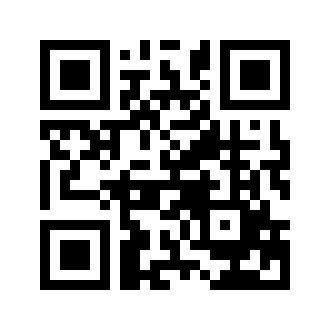 ایمیل:book@aqeedeh.combook@aqeedeh.combook@aqeedeh.combook@aqeedeh.comسایت‌های مجموعۀ موحدینسایت‌های مجموعۀ موحدینسایت‌های مجموعۀ موحدینسایت‌های مجموعۀ موحدینسایت‌های مجموعۀ موحدینwww.mowahedin.comwww.videofarsi.comwww.zekr.tvwww.mowahed.comwww.mowahedin.comwww.videofarsi.comwww.zekr.tvwww.mowahed.comwww.aqeedeh.comwww.islamtxt.comwww.shabnam.ccwww.sadaislam.comwww.aqeedeh.comwww.islamtxt.comwww.shabnam.ccwww.sadaislam.com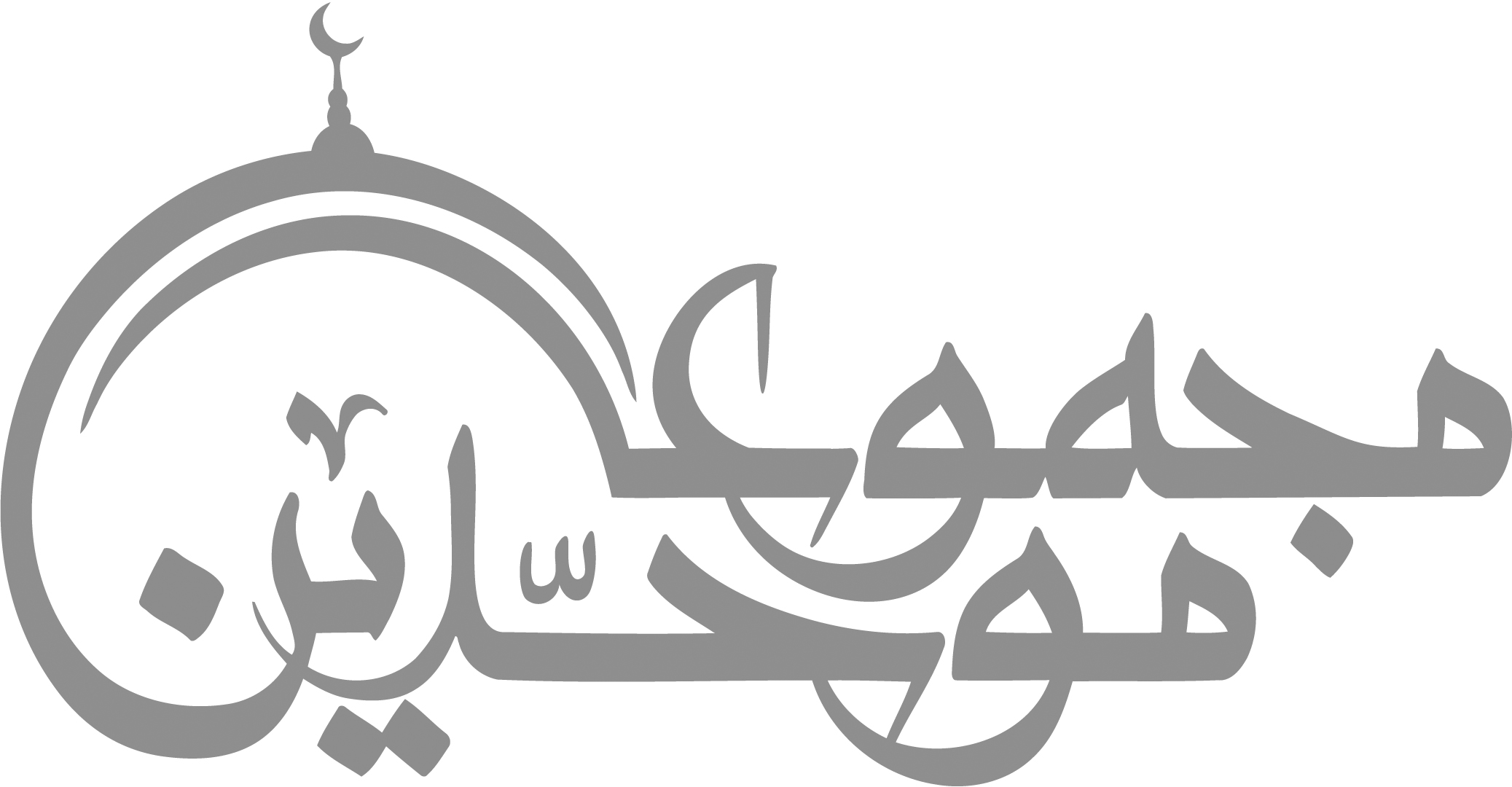 contact@mowahedin.comcontact@mowahedin.comcontact@mowahedin.comcontact@mowahedin.comcontact@mowahedin.com